وصف البرنامج الأكاديمي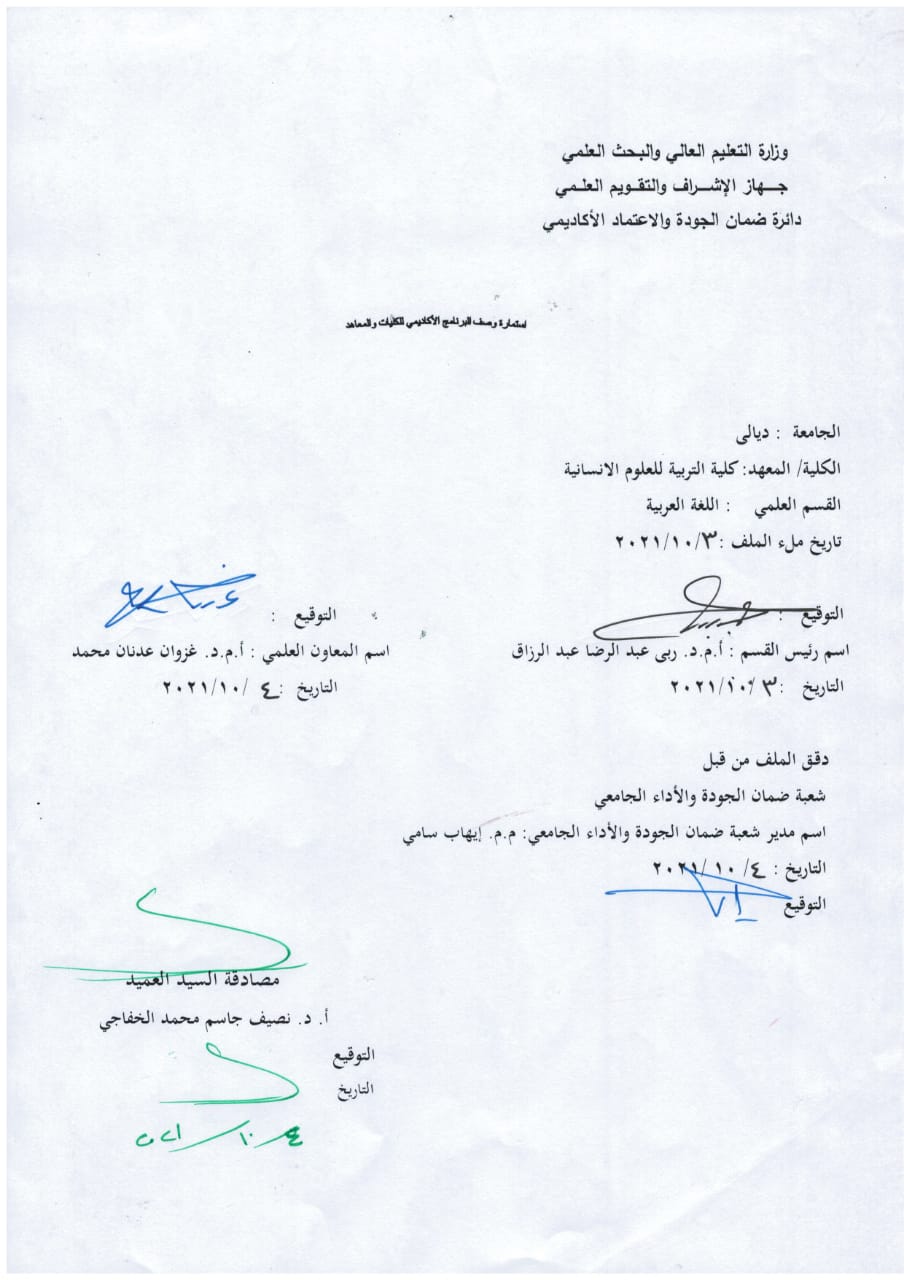 وصف البرنامج الأكاديمي نموذج وصف المقررأ. د. اياد عبد الودود عثمان وصف المقرريوفر وصف البرنامج الأكاديمي هذا  ايجازاً مقتضياً لأهم خصائص البرنامج ومخرجات التعلم المتوقعة من الطالب تحقيقها مبرهناً عما إذا كان قد حقق الاستفادة القصوى من الفرص المتاحة . ويصاحبه وصف لكل مقرر ضمن البرنامجالمؤسسة التعليميةجامعة ديالى القسم العلمي / المركز كلية التربية للعلوم الإنسانيةاسم البرنامج الأكاديمي او المهني قسم اللغة العربيةاسم الشهادة النهائية بكالوريوس في اللغة العربية وادابهاالنظام الدراسي : سنوي /مقررات /أخرى النظام السنويبرنامج الاعتماد المعتمد  اعتماد معاير اتحاد الجامعات العربيةالمؤثرات الخارجية الأخرى وزاة التربية / مؤسسات أخرىتاريخ إعداد الوصف 2/6/2021مأهداف البرنامج الأكاديميأهداف البرنامج الأكاديميجعل المنتج الذي يتمخض عن قسم اللغة العربية عنصرا فعالا في خدمة المجتمعجعل المنتج الذي يتمخض عن قسم اللغة العربية عنصرا فعالا في خدمة المجتمع مخرجات البرنامج المطلوبة وطرائق التعليم والتعلم والتقييمالاهداف المعرفية  1-تمكين الطلبة من الحصول على المعرفة والفهم تنظيرا وتطبيقا في مادة البلاغة العربية       2-اعداد الطلبة نفسيا وتربويا لمهنة التدريس 3- اعداد الطلبة اعدادا خاصا لفهم  البلاغة وتذوقهاب – الأهداف المهاراتية الخاصة بالبرنامج 1 – يحدد الية نقل المعرفة النظرية الى جانب التطبيق داخل الصف الدراسي2 – يطبق استراتيجيات البلاغة العربية داخل الصف3 -       يطبق الأساليب المناسبة للتقبل من اثر النسيان فضلا عن نظريات التعلم     طرائق التعليم والتعلم استخدام طريقة الالقاء والمحاضرة في تزويد الطلبة بالأساسيات المتعلقة والموضحة في (1)يتم توضيح المواد الدراسية وشرحها من خلال طريقة الاستجواب والمناقشةتوجيه الطلبة بزيارة المكتبة والشبكة الدولية للمعلوماتية      طرائق التقييم 40% امتحانات فصلية 60% اختبارات نهاية الفصل.ج- الأهداف الوجدانية والقيمية .         1- تحليل المصطلحات البلاغية والوقوف عن امثلة تطبيقية 2- المقارنة بين مصطلح واخر3- تقييم بعض المؤلفات البلاغية    طرائق التعليم والتعلم تكليف الطلبة بعمل تقارير عن الموضوعات البلاغية استجواب الطلبة لكشف فهمهم للمحاضراتتشكيل حلقات نقاشية تتولى مناقشة المصطلحات البلاغية تدريس الطلبة كيفية بناء طرائق التفكير والتحليل   طرائق التقييم اثارة عناصر التحفيز بين الطلبة من خلال الدرجات احتساب الإجابة الصحيحة انموذجا في الامتحان اليومي او النهائيدعم الطلبة المتميزين د -المهارات العامة والتأهيلية المنقولة (المهارات الأخرى المتعلقة بقابلية التوظيف والتطور الشخصي).د1-د2-د3-   د4-د -المهارات العامة والتأهيلية المنقولة (المهارات الأخرى المتعلقة بقابلية التوظيف والتطور الشخصي).د1-د2-د3-   د4-د -المهارات العامة والتأهيلية المنقولة (المهارات الأخرى المتعلقة بقابلية التوظيف والتطور الشخصي).د1-د2-د3-   د4-د -المهارات العامة والتأهيلية المنقولة (المهارات الأخرى المتعلقة بقابلية التوظيف والتطور الشخصي).د1-د2-د3-   د4-د -المهارات العامة والتأهيلية المنقولة (المهارات الأخرى المتعلقة بقابلية التوظيف والتطور الشخصي).د1-د2-د3-   د4-بنية البرنامج  سنة واحدة في المرحلة الأولىبنية البرنامج  سنة واحدة في المرحلة الأولىبنية البرنامج  سنة واحدة في المرحلة الأولىبنية البرنامج  سنة واحدة في المرحلة الأولىبنية البرنامج  سنة واحدة في المرحلة الأولىالمرحلة الدراسية رمز المقرر أو المساقاسم المقرر أو المساق          الساعات المعتمدة          الساعات المعتمدةالمرحلة الدراسية رمز المقرر أو المساقاسم المقرر أو المساق     نظري    عملي الأولى 144البلاغة والتطبيق60 ساعة سنويا بواقع 2 ساعة لكل شعبةلايوجدالتخطيط للتطور الشخصيان المنهج لا يكفي لرعاية الطلبة وتحقيق ما يصبون اليه.ينبغي ان يتكيف المنهج مع حاضر الطلبة ومستقبلهمان يكون التدريسي ذو شخصية مؤثرة لكي يترك اثر في نفوس  الطلابضرورة تحديث المنهج كل خمسة سنواتمعيار القبول (وضع الأنظمة المتعلقة بالالتحاق بالكلية أو المعهد)القبول المركزي رغبة الطالب المعدل التنافسي بين الاقسامأهم مصادر المعلومات عن البرنامجالمصادر والمراجع والرسائل والاطاريح التي تتعلق بالبلاغة العربيةشبكة المعلومات خبرة التدريسيمخطط مهارات المنهجمخطط مهارات المنهجمخطط مهارات المنهجمخطط مهارات المنهجمخطط مهارات المنهجمخطط مهارات المنهجمخطط مهارات المنهجمخطط مهارات المنهجمخطط مهارات المنهجمخطط مهارات المنهجمخطط مهارات المنهجمخطط مهارات المنهجمخطط مهارات المنهجمخطط مهارات المنهجمخطط مهارات المنهجمخطط مهارات المنهجمخطط مهارات المنهجمخطط مهارات المنهجمخطط مهارات المنهجمخطط مهارات المنهجمخطط مهارات المنهجيرجى وضع اشارة في المربعات المقابلة لمخرجات التعلم الفردية من البرنامج الخاضعة للتقييميرجى وضع اشارة في المربعات المقابلة لمخرجات التعلم الفردية من البرنامج الخاضعة للتقييميرجى وضع اشارة في المربعات المقابلة لمخرجات التعلم الفردية من البرنامج الخاضعة للتقييميرجى وضع اشارة في المربعات المقابلة لمخرجات التعلم الفردية من البرنامج الخاضعة للتقييميرجى وضع اشارة في المربعات المقابلة لمخرجات التعلم الفردية من البرنامج الخاضعة للتقييميرجى وضع اشارة في المربعات المقابلة لمخرجات التعلم الفردية من البرنامج الخاضعة للتقييميرجى وضع اشارة في المربعات المقابلة لمخرجات التعلم الفردية من البرنامج الخاضعة للتقييميرجى وضع اشارة في المربعات المقابلة لمخرجات التعلم الفردية من البرنامج الخاضعة للتقييميرجى وضع اشارة في المربعات المقابلة لمخرجات التعلم الفردية من البرنامج الخاضعة للتقييميرجى وضع اشارة في المربعات المقابلة لمخرجات التعلم الفردية من البرنامج الخاضعة للتقييميرجى وضع اشارة في المربعات المقابلة لمخرجات التعلم الفردية من البرنامج الخاضعة للتقييميرجى وضع اشارة في المربعات المقابلة لمخرجات التعلم الفردية من البرنامج الخاضعة للتقييميرجى وضع اشارة في المربعات المقابلة لمخرجات التعلم الفردية من البرنامج الخاضعة للتقييميرجى وضع اشارة في المربعات المقابلة لمخرجات التعلم الفردية من البرنامج الخاضعة للتقييميرجى وضع اشارة في المربعات المقابلة لمخرجات التعلم الفردية من البرنامج الخاضعة للتقييميرجى وضع اشارة في المربعات المقابلة لمخرجات التعلم الفردية من البرنامج الخاضعة للتقييميرجى وضع اشارة في المربعات المقابلة لمخرجات التعلم الفردية من البرنامج الخاضعة للتقييميرجى وضع اشارة في المربعات المقابلة لمخرجات التعلم الفردية من البرنامج الخاضعة للتقييميرجى وضع اشارة في المربعات المقابلة لمخرجات التعلم الفردية من البرنامج الخاضعة للتقييميرجى وضع اشارة في المربعات المقابلة لمخرجات التعلم الفردية من البرنامج الخاضعة للتقييميرجى وضع اشارة في المربعات المقابلة لمخرجات التعلم الفردية من البرنامج الخاضعة للتقييممخرجات التعلم المطلوبة من البرنامجمخرجات التعلم المطلوبة من البرنامجمخرجات التعلم المطلوبة من البرنامجمخرجات التعلم المطلوبة من البرنامجمخرجات التعلم المطلوبة من البرنامجمخرجات التعلم المطلوبة من البرنامجمخرجات التعلم المطلوبة من البرنامجمخرجات التعلم المطلوبة من البرنامجمخرجات التعلم المطلوبة من البرنامجمخرجات التعلم المطلوبة من البرنامجمخرجات التعلم المطلوبة من البرنامجمخرجات التعلم المطلوبة من البرنامجمخرجات التعلم المطلوبة من البرنامجمخرجات التعلم المطلوبة من البرنامجمخرجات التعلم المطلوبة من البرنامجمخرجات التعلم المطلوبة من البرنامجمخرجات التعلم المطلوبة من البرنامجالسنة / المستوىرمز المقرراسم المقررأساسيأم اختياريأساسيأم اختياريالأهداف المعرفية الأهداف المعرفية الأهداف المعرفية الأهداف المعرفية الأهداف المهاراتية الخاصة بالبرنامج الأهداف المهاراتية الخاصة بالبرنامج الأهداف المهاراتية الخاصة بالبرنامج الأهداف المهاراتية الخاصة بالبرنامج الأهداف الوجدانية والقيمية الأهداف الوجدانية والقيمية الأهداف الوجدانية والقيمية الأهداف الوجدانية والقيمية المهارات العامة والتأهيلية المنقولة( المهارات الأخرى المتعلقة بقابلية التوظيف والتطور الشخصي)المهارات العامة والتأهيلية المنقولة( المهارات الأخرى المتعلقة بقابلية التوظيف والتطور الشخصي)المهارات العامة والتأهيلية المنقولة( المهارات الأخرى المتعلقة بقابلية التوظيف والتطور الشخصي)المهارات العامة والتأهيلية المنقولة( المهارات الأخرى المتعلقة بقابلية التوظيف والتطور الشخصي)السنة / المستوىرمز المقرراسم المقررأساسيأم اختياريأساسيأم اختياريأ1أ2أ3أ4ب1ب2ب3ب4ج1ج2ج3ج4د1د2د3د4الأولى144البلاغة والتطبيقأساسيأساسي√√√√√√√√√√√√√√√√الأولىيوفر وصف المقرر هذا إيجازاً مقتضياً لأهم خصائص المقرر ومخرجات التعلم المتوقعة من الطالب تحقيقها مبرهناً عما إذا كان قد حقق الاستفادة القصوى من فرص التعلم المتاحة. ولابد من الربط بينها وبين وصف البرنامج.؛المؤسسة التعليميةجامعة ديالى وزارة التعليم العالي والبحث العلميالقسم العلمي  / المركزكلية التربية للعلوم الإنسانية / قسم اللغة العربيةاسم / رمز المقرر144أشكال الحضور المتاحةطلبة المرحلة الأولىالفصل / السنةالسنويعدد الساعات الدراسية (الكلي)60 ساعة بواقع 2 ساعة لكل شعبةتاريخ إعداد هذا الوصف 2/6/2021مأهداف المقررأهداف المقررعداد الطلبة لتدريس مادة البلاغة العربيةعداد الطلبة لتدريس مادة البلاغة العربيةاعداد باحثيين علمين للبحث في البلاغة العربيةاعداد باحثيين علمين للبحث في البلاغة العربيةمخرجات المقرر وطرائق التعليم والتعلم والتقييمأ- الأهداف المعرفية  1- يعرف مفهوم البلاغة العربية 2- يبين أهمية البلاغة العربية3- يحدد اهداف الدراسة لمقرر البلاغة العربية4- يميز بين اهداف دراسة البلاغة العربية5- يوضح خصائص البلاغة العربية ب -  الأهداف المهاراتية الخاصة بالمقرر. 1 –يكتب أوراق بحثية ودراسات متخصصة في  البلاغة العربية2 – يحفظ أسماء البلاغيين وسنوات وفياتهم وأسماء مؤلفاتهم3 – تعلم طرائق تدريس البلاغة العربية     طرائق التعليم والتعلم المحاضرة المعدلة المناقشةالاستجوابالعصف الذهنيالأسئلة التحفيزية     طرائق التقييم 40% امتحانات فصلية 60% اختبارات نهاية الفصل.ج- الأهداف الوجدانية والقيمية التعريف باثر البلاغة والبلاغيين في تاريخ الادب العربيالاهتمام الفاعل بدراسة البلاغة العربية3- تعديل الاتجاهات السلبية في عملية التعلم والتعليم    طرائق التعليم والتعلم العصف الذهنيالمناقشةالأسئلة المتشعبة في البلاغة   طرائق التقييم المكافأة والتحفيزد - المهارات العامة والتأهيلية المنقولة ( المهارات الأخرى المتعلقة بقابلية التوظيف والتطور الشخصي ).1- مراجعات الخطوات السابقة ومخرجاتها 2- الاطلاع على المستجدات العلمية والبلاغية عن طريق الكتب والدوريات3- الطلاع على شبكة المعلوماتية في مجال البلاغة العربيةاجراء المناقشات والحلقات مع ذوي الاختصاص الدقيق لرفع تطوير المعرفةبنية المقرربنية المقرربنية المقرربنية المقرربنية المقرربنية المقررالأسبوعالساعاتمخرجات التعلم المطلوبةاسم الوحدة / أو الموضوعطريقة التعليمطريقة التقييمالأسبوع الأول 2ضبط الطلبة وتقديم فكرة موسعة عن البلاغة العربية نشأة البلاغة العربية العرض والمناقشة اختبارات شفهية فضلا عن الواجباتالأسبوع الثاني 2نفسهالمدارس البلاغيةنفسهنفسهالأسبوع  الثالث  2نفسهتاريخ التأليف في البلاغة العربية نفسهنفسهالأسبوع الرابع2نفسهعلم البياننفسه نفسهالأسبوع  الخامس 2نفسهتعريف البياننفسه نفسهالأسبوع السادس2نفسهالتشبيهنفسهنفسهالأسبوع السابع 2نفسهتعريف التشبيه وانواعهنفسهنفسهالأسبوع الثامن 2نفسهاركان التشبيه وانواعه نفسه نفسهالأسبوع التاسع 2نفسهأغراض التشبيه وبلاغتهنفسهنفسهالأسبوع العاشر 2نفسهالمجاز والحقيقةنفسهنفسهالأسبوع الحادي عشر  2نفسهالمجاز المرسل وعلاقاتهنفسه نفسهالأسبوع الثاني عشر2نفسهالمجاز العقلي وعلاقاتهنفسه نفسهالأسبوع الثالث عشر2نفسهالاستعارة : تعريفهانفسهنفسهالأسبوع الرابع عشر 2نفسهاركان الاستعارةنفسه نفسهالأسبوع الخامس عشر2نفسهالاستعارة التصريحيةنفسهنفسهالأسبوع السادس عشر2نفسهالاستعارة المكنيةنفسهنفسهالأسبوع السابع عشر 2نفسهعطلة نصف السنةنفسهنفسهالأسبوع الثامن عشر 2نفسهالاستعارات الاخرىنفسهنفسهالأسبوع التاسع عشر 2نفسهالكناية نفسهنفسهالأسبوع العشرون2نفسهأنواع الكناية نفسهنفسهالأسبوع الحادي و العشرون 2نفسهكناية عن صفةنفسهنفسهالأسبوع الثاني و العشرون 2نفسهكناية عن موصوفنفسهنفسهالأسبوع الثالث و العشرون 2نفسهكناية عن نسبة نفسهنفسهالأسبوع الرابع  و العشرون2نفسهعلم البديع نفسهنفسهالأسبوع الخامس و العشرون2نفسهالمحسنات اللفظيةنفسهنفسهالأسبوع السادس و العشرون2نفسهالمحسنات المعنويةنفسهنفسهالأسبوع السابع و العشرون 2نفسهالجناسنفسهنفسهالأسبوع الثامن و العشرون 2نفسهالطباقنفسهنفسهالأسبوع التاسع و العشرون2نفسهالتضميننفسهنفسهالأسبوع الثلاثون2نفسهالتوريةنفسهنفسهالاسبوع الواحد و الثلاثون2نفسهالمشاكلةنفسهنفسهالاسبوع الثاني و الثلاثون2نفسهمراجعة عامةنفسهنفسهالبنية التحتية البنية التحتية 1ـ الكتب المقررة المطلوبة كتاب البلاغة والتطبيق د. احمد مطلوب و د. البصير2ـ المراجع الرئيسية (المصادر)  الايضاح في علوم البلاغة للقزوينياـ الكتب والمراجع التي يوصى بها                 ( المجلات العلمية , التقارير ,....  )الرسائل والاطاريح المختصة بالبلاغة العربيةب ـ المراجع الالكترونية, مواقع الانترنيت ....مع البلاغة العربية المختلفةخطة تطوير المقرر الدراسي   اثراء المقرر الدراسية بالجوانب التطبيقية التي تخص مهنة المدرس